Name:__________________________   Date:_______________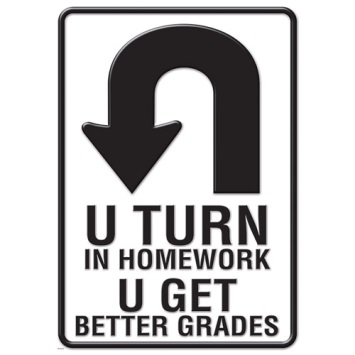 GCC Geometry Unit #5 Day 8 Similarity and DilationsGraph the image of quadrilateral PQRS after DOrigin, ½Graph the image of quadrilateral PQRS after D(-6, 4), ½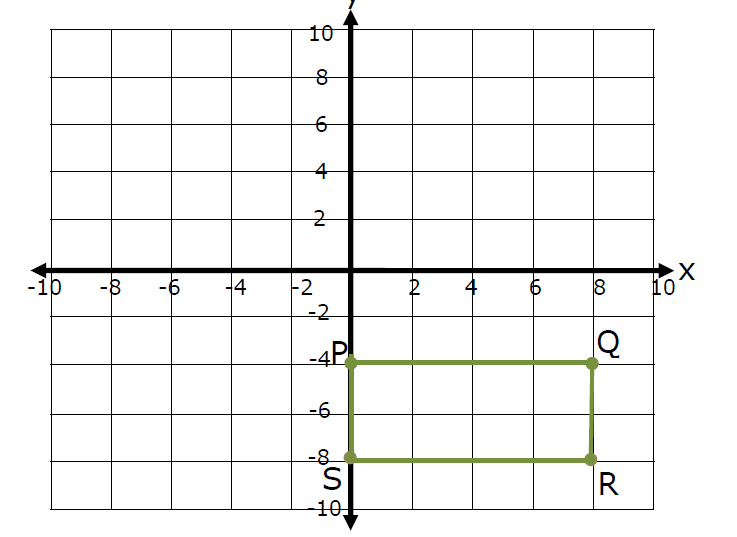 2)  a) What is the scale factor of this dilation? _________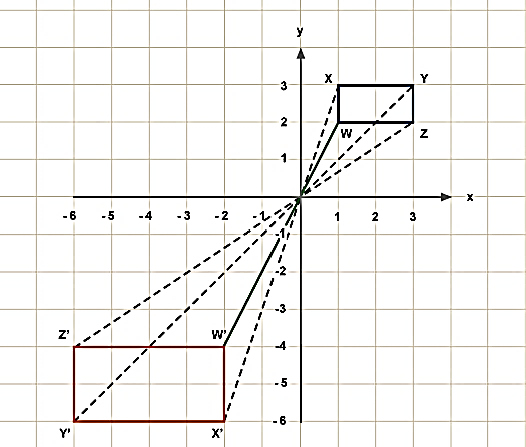      b) Rewrite with a positive scale factor as a 
    composition of transformations.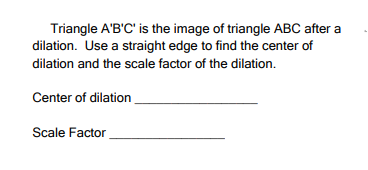 3) 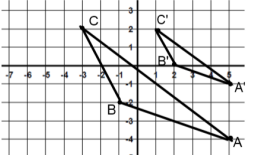 4)     D(-3, -3) E(-3, 3)  F(2,3)  G(2,0)a) Graph the image of quadrilateral DEFG after DOrigin,3Graph the image of quadrilateral DEFG after DOrigin,-2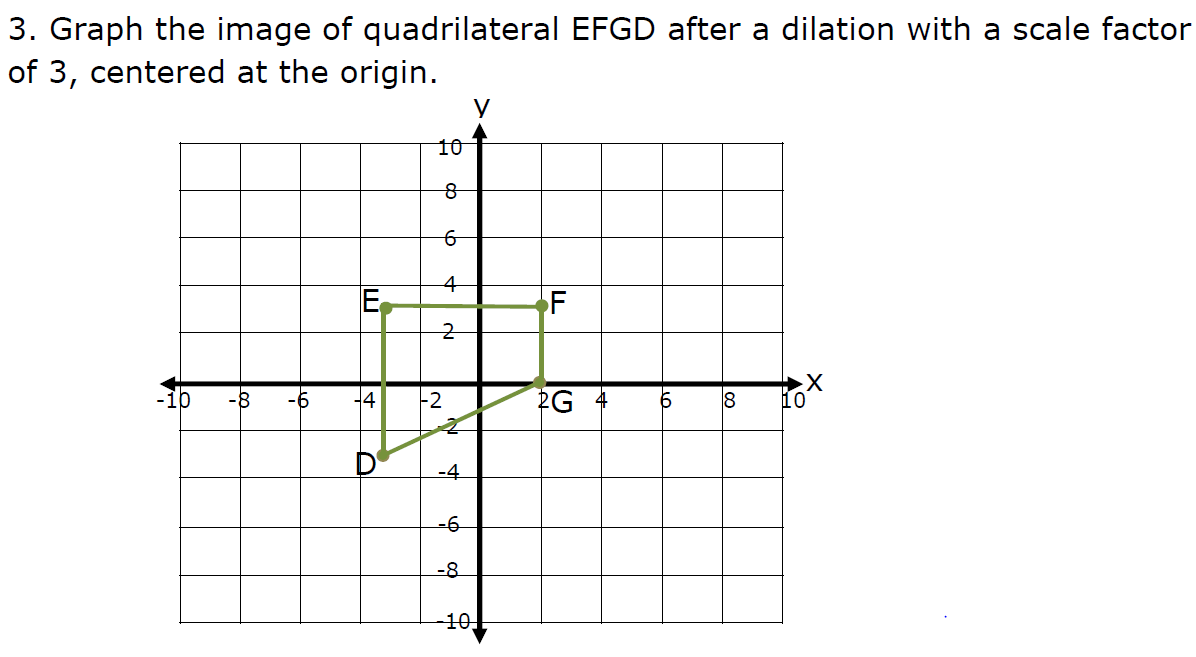 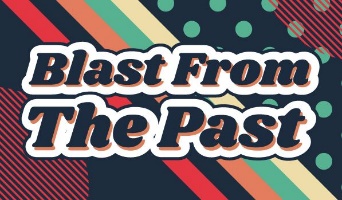 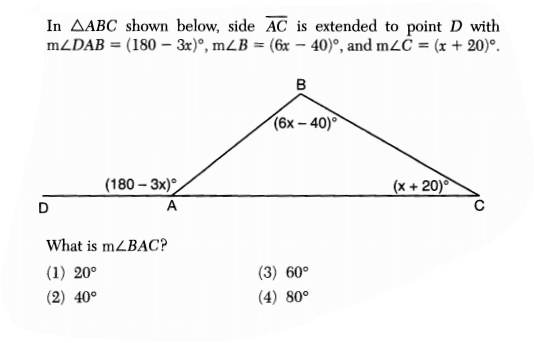 5) 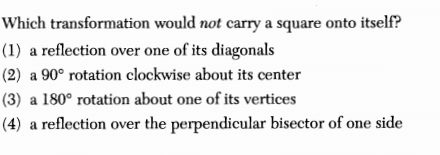 6) 